Northlakes High School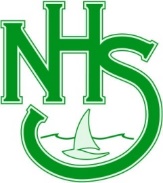 HSIE Assessment TaskYear 8 Geography Subject/Course:  Year 8 Geography Unit or Topic: Water in the World Assessment Task Number:  Task 1Assessment Task Name:  Research Task Weighting: 30%Due Date: 3pm Friday, 8 March 2019, Term 1 Week 6Outcomes Assessed:GE4-2 describes processes and influences that form and transform places and environmentsGE4-3 explains how interactions and connections between people, places and environments result in changeGE4-5 discusses management of places and environments for their sustainabilityTask Description:  You will conduct research and investigate water scarcity in a country of your choice. Present your findings in a multimodal (words and pictures) presentation that includes explanation of actions to improve water management. You will need to collect, record and evaluate data and information from a range of sources. Your research must be presented under the following headings. You must complete all 4 parts to this assignment and include maps, pictorials, graphs etc. Label each part clearly and each question clearly. This task will be marked out of 30, which is worth 30% of your yearly mark.Structure your research under the following headings: Introduction Define water scarcity. Why is water scarcity an issue in your country? Use examples to describe economic scarcity and physical scarcityWhat is the nature of water scarcity and where is it occurring in your chosen country? What factors are contributing to water scarcity? (overuse, overpopulation, agriculture, natural hazards etc.)What is the latitude and longitude of the capital city of the country you have chosen? Include a mapWhat is the percentage of people that have access to safe drinking water in your country? How does this compare to Australian people? Can you find your chosen countries water footprint?How Does Water Scarcity Impact People?What is the World Health Organisations minimum requirement of water use per person per day? How does your countries drinking water usage compare to Australia’s? The connection between water resources and human use in the country? How does water sanitation affect health?What are the social, economic and environmental impacts of water scarcity? Are there any spiritual connections to water in your chosen country? ( e.g Indigenous peoples) How is the issue being managed?What management strategies are being implemented to manage the issues you have identified? How has your country tried to overcome these problems? For example, water desalination, sewerage plants, importing waterWhat actions can be taken in response to the water scarcity issue? What actions are the government, non- government organisations and communities taking? Suggest a Solution What are some possible solutions that the government can try to implement? How will this work? What are the costs involved in managing this issue? How can the community and/or individuals manage this issue? Can you think of any alternatives to the water scarcity problem that can be implemented on a smaller scale? Include the following in your presentation:A world map showing the location of your country and a written description of its relative location in the world ( latitude, longitude, hemisphere on bottom of map)A special purpose map such as choropleth or thematic that analyses one aspect of your inquiry, e.g. spatial patterns of water resources, the distribution of water projects, population density, spatial patterns of water scarcity Two graphs representing collected data, e.g. climate, water availability/usage, expenditure on water projects, impacts of water scarcity and a written explanation of this data ( include a brief paragraph on what your graph is about)A Bibliography – websites / books/ resources that you have used to help you with your research task Submission requirements:This is a COMPULSORY ASSIGNMENT for all Year 8 students.This assignment is worth 30% of your final mark and therefore has a significant influence on your final ranking within the year group. All assignments must be submitted by 3pm Friday 9th of March Term 1 Week 6 2019All late assignments will be penalised 10% for the Monday following and then 10% each day. Non-completion of this task may result in a poor grade and a letter home.If a student is absent on the date with a valid reason then the student must provide either a medical certificate, or a statutory declaration signed by a Justice of the Peace. A note will not suffice. An alternative date must be organised by the student in consultation with the teacher no later than a week before if a student knows that he or she will be absent on the due dateYou will sign and date a faculty record when you receive and submit your task. Please submit your final proposal in hardcopy.  This can be as a model, presentation folder or project book.A TECHNOLOGY problem will NOT be a valid excuse for the late submission of work.DO NOT simply download or copy information from the Internet or from written text, this.is called PLAGIARISM and will be heavily penalised. Plagiarism is easily detected using Internet search engines.You must clearly label all parts of your assessment task with your name, class and teacherPlease make your presentation colourful, neat and dynamic.  Year 8 Task 1 2018: Water in the World – Water Scarcity Marking SheetPart One: IntroductionTotalMark Explains water scarcity in detail. Extensive use of examples of water scarcity. Explains nature of water scarcity and reasons it is occurring. Details factors that are contributing to water scarcity. Details latitude and longitude on world map.Explains in detail safe drinking water and percentages of people who have access to safe drinking water. Includes comparison to Australian statistics. Includes explanation of chosen countries water footprint. 5-6Brief explanation of water scarcity. Some examples of water scarcity and reasons why it is happening. Some latitude and longitude details included on world map.Brief explanation of safe drinking water. Includes information about percentages of people who have access to safe drinking water. Some Australian statistic comparison3- 4Describes briefly water scarcity. Includes some reasons why it is occurring. No world map includedSome detail on safe drinking water. Little detail about percentages of people who have safe drinking water. Little comparison with Australian statistics. 1-2Part Two: ImpactExplains WHO requirements of water in detail. Detailed comparison of Australia and chosen countries water usage.Explains in detail the connection between water resources and human use. Describes how water sanitations affects health.Detailed explanation of the social, economic and environmental impacts of water scarcity. Describes any spiritual connections to water in chosen country. 5-6Describes WHO requirements of water. Attempts to complete a comparison of Australia and chosen countries water usage.Describes the connection between water resources and human use. Identifies how water sanitations affects health.Describes the social, economic and environmental impacts of water scarcity. Identifies some spiritual connections to water in chosen country.3-4Identify some WHO requirements of water. Some or little comparison of Australia and chosen countries water usage.Attempts to identify the connection between water resources and human use. Discusses how water sanitations affects health.Attempts to identify the social, economic and environmental impacts of water scarcity. 1-2Part Three: ManagementExplains in detail management strategies that are being implemented to overcome water scarcity issues. Explains how the country has attempted to overcome water scarcity problems. Explains actions that the government, NGO’s and communities are taking in response to water scarcity issues. 5-6Describes management strategies that are being implemented to overcome water scarcity issues. Discusses how the country has attempted to overcome water scarcity problems. Describes some actions that the government, NGO’s and communities are taking in response to water scarcity issues.3-4Identifies some management strategies that are being implemented to overcome water scarcity issues. May identify how the country has attempted to overcome water scarcity problems. Attempts to identify some actions that the government, NGO’s and communities are taking in response to water scarcity issues.1-2Part Four: SolutionExplains in detail possible solutions that the government can implement to overcome water scarcity problems.Identifies costs involved in these strategies.Examines how the community and/or individuals can manage the issue. Discusses water scarcity alternatives that can be implemented on a smaller scale. 5-6Describes possible solutions that the government can implement to overcome water scarcity problems.Identifies costs involved in these strategies.Discusses how the community and/or individuals can manage the issue. Discusses in limited detail water scarcity alternatives that can be implemented on a smaller scale.3-4Identifies a possible solution that the government can implement to overcome water scarcity problems. Limited identification of costs involved in these strategies.Limited discussion on how the community and/or individuals can manage the issue. May identify some water scarcity alternatives that can be implemented on a smaller scale.1-2Part Five: Presentation Neat and tidy presentation that includes both written and visual information about water scarcity in a chosen country.World map included, with latitude, longitude and hemisphere identified on bottom of mapSpecial purpose map included that analyses one aspect of inquiry (spatial patterns of water scarcity etc)Two graphs included  representing collected data and a written explanation of what the graphs identify in relation to water scarcityBibliography included – websites, books and other resources listed 1-6Teacher Comment Total             /30